Academia San Agustín y Espíritu SantoDe Sabana Grande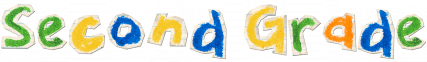 Mrs. Martinez					Weekly Agenda                    Subject to changes                Please send in pictures of the following home assignments to my email martinezhaydee33@ yahoo.com on the following dates below. Make sure to include student’s name and number.  week 3/16/20 – 3/20/20 on Monday, 4/6/20 Monday – Thursday:  words to know/ Reading – TB pgs. 150 – 151/WB pgs. 52-53Friday: Comprehension Skills TB pgs. 144-145week 3/23/20 – 3/27/20 on Tuesday, 4/7/20 Monday – Thursday: Reading comprehension questionsFriday: Story Events: PlotWeek 3/30/20 – 4/3/20 on Wednesday 4/8/20Worksheets A good Friend VS Bad Friend/ Friendship word search puzzle/ A Group of Friends coloring pageTB p. 153/ weebly/ agenda attachmentsFriendship PortraitEnglishDateClass Assignment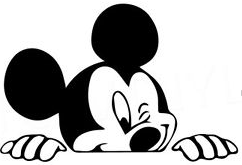 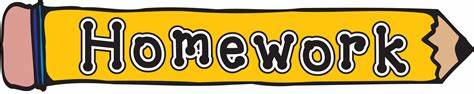 WEEK#36MondayApril 6, 2020Connect Between the Education and FacebookShare and post activity #1 First RespondersSharing students work beyond the classroomsee weeblyWEEK#36TuesdayApril 7, 2020Connect Between the Education and FacebookShare and post activity #2 TeachersWEEK#36WednesdayApril 8, 2020Connect Between the Education and FacebookStudents collaborating with teachers and teachers collaborating with students.WEEK#36ThursdayApril 9, 2020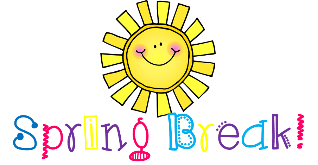 WEEK#36FridayApril 10, 2020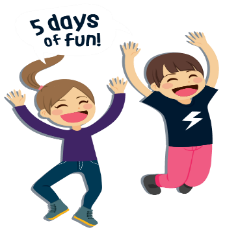 